transformacíSmlouva o účasti na řešení projektu
a o využití výsledků
uzavřená dle ustanovení § 1746 odst. 2 zák. č. 89/2012 Sb., občanského zákoníku, ve znění pozdějších předpisů,
a v souladu s příslušnými ustanoveními zákona č. 130/2002 Sb., o podpoře výzkumu, experimentálního vývoje a
inovaci z veřejných prostředků a o změně některých souvisejících zákonů (zákon o podpoře výzkumu a vývoje),
ve znění pozdějších předpisů, kterou uzavřely níže uvedeného dne, měsíce a roku a za následujících podmínek
tytoSmluvní strany:Příjemce: Centrum dopravního výzkumu, v. v. i.(dále jen jako „příjemce"Další účastník: Nicolet CZ s.r.o.Odpovědný zaměstnanec: RNDr. Ján Pásztor(dále jen jako „další účastník č. 1")Ve smlouvě dále společně označeni jako „smluvní strany" či „partneři" mezi sebou uzavírají následující smlouvu o účasti na řešení projektu TA ČR (dále jen „smlouva"):Předmět smlouvyPředmětem této smlouvy je stanovení podmínek spolupráce smluvních stran na řešení projektu č. CL01000071 s názvem „Vývoj metod analýz čistoty vodíku s využitím infračervené spektrometrie s Fourierovou transformací", z oblasti výzkumu a vývoje předkládaného v 1. veřejné soutěži „DOPRAVA2030" Technologické agentury ČR, IČ: 72050365, se sídlem Praha, Dejvice, Evropskál692/37, PSČ 160 00 (dále jen „poskytovatel") a s tím související spolupráce smluvních stran za účelem zajištění realizace projektu.Identifikace projektu:Název: „Vývoj metod analýz čistoty vodíku s využitím infračervené spektrometrie s Fourierovou transformací"Reg. č.: CL01000071(dále jen „projekt").Čestná prohlášení smluvních stran. Smluvní strany tímto čestně prohlašují, že jsou bez dalšího oprávněny k uzavření této smlouvy a že tuto smlouvu uzavírá osoba oprávněná jednat za každou ze smluvních stran. Smluvní strany dále prohlašují, že údaje uvedené v této smlouvě jsou správné, úplné a pravdivé.Smluvní strany tímto čestně prohlašují, že vzájemnými ujednáními v této smlouvě vědomě neporušují zákaz nepřímé státní podpory dle Rámce pro státní podporu výzkumu, vývoje a inovací (2014/C 198/01) (dále jen „Rámec").. Smluvní strany tímto čestně prohlašují, že jsou seznámeny s příslušnými právními předpisy České republiky (dále jen „ČR") upravujícími nebo souvisejícími s aspekty realizace projektu a následného využití výsledků projektu, zejména s relevantními ustanoveními zákona č. 89/2012 Sb., občanský zákoník, ve znění pozdějších předpisů (dále jen „občanský zákoník") a zákona č. 130/2002 Sb., o podpoře výzkumu, experimentálního vývoje a inovací, ve znění pozdějších předpisů (dále jen „zákon o podpoře výzkumu a vývoje"), stejně jako se všemi podmínkami poskytovatele podpory, a zavazují se, že se budou v souvislosti s realizací projektu řídit relevantními právními předpisy, jakož i všemi dokumenty, pokyny a rozhodnutími poskytovatele podpory.Smluvní strany se tímto zavazují řídit se podmínkami realizace projektu, obsaženými ve smlouvě o poskytnutí podpory, číslo smlouvy 2023CL01000071 (dále jen „smlouva o poskytnutí podpory"), kterou uzavírá poskytovatel s příjemcem.. Smluvní strany tímto čestně prohlašují, že před podpisem této smlouvy byly seznámeny s návrhem projektu, s cíli, etapami a parametry projektu, včetně podílu a formy účasti všech smluvních stran na jeho řešení. Společně vypracovaný návrh projektu je pro všechny smluvní strany závazný.Smluvní strany tímto čestně prohlašují, že v době podpisu této smlouvy vzájemně neevidují žádné vzájemné pohledávky v souvislosti s dosavadními přípravnými aktivitami, zejména s přípravou návrhu projektu.Řízení a realizace spoluprácePředmět řešení projektu, časový plán řešení projektu, cíle projektu, jeho předpokládané výsledky a způsob ověření jejich dosažení, konkrétní úkoly jednotlivých řešitelů a předpokládaný postup prací jsou obsaženy v návrhu projektu. Smluvní strany se zavazují postupovat při realizaci projektu tak, aby dosáhly cílů projektu stanovených v návrhu projektu.Smluvní strany se zavazují postupovat při realizaci projektu v souladu s Všeobecnými podmínkami poskytovatele a v souladu se Smlouvou o poskytnutí podpory na řešení projektu (včetně všech jejích příloh), která bude uzavřena mezi příjemcem a poskytovatelem (dále jako „smlouva o poskytnutí podpory").Kromě této smlouvy jsou práva a povinnosti partnerů stanoveny také Smlouvou o poskytnutí podpory, Všeobecnými podmínkami, Zadávací dokumentací programu, Návrhem projektu, Implementačním plánem, Závaznými parametry řešení projektu a pravidly poskytovatele, přičemž povinnosti, které se dle těchto dokumentů vztahují na příjemce, se přiměřeným způsobem vztahují i na dalšího účastníka. Další účastníci podpisem této smlouvy potvrzují, že se s těmito dokumenty a svými povinnostmi z nich vyplývajícími seznámili a souhlasí s nimi.Každý další účastník se zavazuje plnit ve vztahu k příjemci povinnosti, které jsou ve smlouvě o poskytnutí podpory stanoveny příjemci ve vztahu k poskytovateli, pokud je to nezbytné pro řádné plnění projektu a pokud se nejedná o povinnosti, které mají být splněny výlučně příjemcem. Každý další účastník také souhlasí s tím, že příjemce má vůči němu všechna oprávnění (zejména požadovat vrácení podpory a zaplacení smluvní pokuty), která má dle smlouvy o poskytnutí podpory poskytovatel vůči příjemci, nestanoví-li tato smlouva jinak a zároveň pouze v případě, pokud další účastník nesplní své povinnosti vyplývající z této smlouvy. Smluvní strany se rovněž zavazují ke vzájemné součinnosti při řízení a realizaci projektu.Smluvní strany jsou povinny jednat způsobem, který realizaci projektu ani zájmy partnerů neohrožuje.Zodpovědnost za řešení projektu ponese a celkovou koordinaci a řízení prací bude provádět příjemce projektu, na řešení se podílí další účastníci. Všichni společně tvoří projektový tým.Příjemce zajistí koordinaci projektu tak, aby plnění jednotlivých úkolů probíhalo v souladu s cílem projektu a projektovým harmonogramem.Příjemce je zodpovědný za zpracování zpráv a za čerpání finančních prostředků celého projektu. Jeho úkolem bude také kontrola plnění projektového harmonogramu a jeho jednotlivých etap a jejich výstupů a dodržování podmínek daných touto smlouvou. Další účastníci jsou povinni poskytnout příjemci součinnost při plnění povinností stanovených tímto článkem.Rozpočet projektu a platební podmínkyProjekt bude financován dle žádosti projektu z prostředků účelové podpory a neveřejných zdrojů. Za neveřejné zdroje jsou považovány ty finanční prostředky, které byly použity k úhradě nezbytně nutných nákladů přímo souvisejících s řešením projektu (s výjimkou nákladů, uhrazených z veřejných zdrojů) vzniklých a zúčtovaných dalším účastníkem v souladu se schváleným návrhem projektu v příslušném kalendářním roce řešení projektu, a to v prvním roce řešení projektu počínaje dnem, který poskytovatel ve smlouvě o poskytnutí podpory určí jako začátek řešení projektu. Změny oproti předložené žádosti projektu navrhuje příjemce a schvaluje poskytovatel. Změny lze provádět pouze v souladu s ustanoveními smlouvy o poskytnutí podpory.Celkové uznané náklady projektu stanovené v souladu s příslušnými právními předpisy, rozdělené na jednotlivé roky řešení projektu, přiznaná procentuální výše podpory z celkových uznaných nákladů a s tím související celková výše poskytované účelové podpory, včetně jejího rozdělení mezi příjemce a další účastníky, je upravena ve smlouvě o poskytnutí podpory, resp. v závazných parametrech řešení projektu, přičemž Závazné parametry tvoří nedílnou součástí této smlouvy jako Příloha č. 1, přičemž závazné parametry smluvní strany označují za obchodní tajemství.Při realizaci projektu a uzavírání dodavatelských smluv jsou smluvní strany povinny dodržovat pravidla poskytovatele, zejména v případě veřejných zakázek. Nedílnou součást této smlouvy tvoří Všeobecné podmínky, které jsou dostupné na adrese: 1649154879 Všeobecné podmínky v7.pdf (tacr.cz).Finanční prostředky poskytnuté příjemci na základě smlouvy o poskytnutí podpory budou příjemcem poskytnuty dalšímu účastníkovi ve lhůtě 14 dnů od obdržení této části podpory od poskytovatele, a to převodem na účet dalšího účastníka, který je uveden v záhlaví této smlouvy. Příjemce se zavazuje u víceletých projektů ve druhém a dalších letech řešení začít poskytovat dalšímu účastníku účelovou podporu v částkách uvedených v Příloze č. 1 této smlouvy, přičemž platba bude zaslána nejpozději do 14 dnů po obdržení podpory od poskytovatele.Pokud bude podpora přiznaná poskytovatelem v dalších letech trvání projektu změněna, bude dalšímu účastníkovi zaslána podpora schválená poskytovatelem pro daný rok. Současně musí být splněny závazky dalšího účastníka vyplývající z této smlouvy a dále musí být kladně zhodnocena průběžná zpráva příjemce o plnění cílů projektu za předcházející rok hodnocená zpravodajem.Vzájemné platby mezi smluvními stranami budou realizovány bezhotovostně na jejich bankovní účty uvedené v záhlaví této smlouvy.Převedení části účelové podpory dalšímu účastníkovi se považuje pouze za převod finančních prostředků a nepovažuje se za úplatu za uskutečněné zdanitelné plnění.Smluvní strany se zavazují respektovat v plné míře účel, časové určení a členění uznaných nákladů tak, jak byly schváleny poskytovatelem.Smluvní strany jsou povinny vést účetnictví v souladu se zákonem č. 563/1991 Sb., o účetnictví, ve znění pozdějších předpisů (dále jako „zákon o účetnictví"), nebo daňovou evidenci podle zákona č. 586/1992 Sb., o daních z příjmů, ve znění pozdějších předpisů. Pokud další účastník povede daňovou evidenci, je povinen zajistit, aby příslušné doklady prokazující náklady související s projektem splňovaly předepsané náležitosti účetního dokladu dle § 11 zákona o účetnictví, aby tyto doklady byly správné, úplné, průkazné a srozumitelné.Přehled reálného čerpání proti plánu je součástí roční zprávy o řešení projektu. Smluvní strany jsou povinny poskytnout součinnost k přípravě těchto podkladů. Každý další účastník je pak povinen zaslat příjemci případné příjmy vygenerované v rámci projektu, a to v souladu s pravidly poskytovatele (viz Všeobecné podmínky poskytovatele).MlčenlivostSmluvní strany se zavazují chránit svá obchodní tajemství. Za obchodní tajemství se považují Závazné parametry projektu, Návrh projektu a rovněž veškeré dokumenty a know-how, s nimiž se smluvní strany seznámí v souvislosti s realizací projektu, pokud budou smluvní stranou, které se týkají či od níž byly získány, označeny za součást jejího obchodního tajemství.Smluvní strany se dále zavazují chránit veškeré důvěrné informace týkající se ostatních partnerů ve smyslu § 1730 odst. 2 občanského zákoníku. Za důvěrnou informaci je považován především tvůrčí obsah veškerých poskytnutých dokladů, týkajících se realizace projektu a dále obsah veškerých písemných a ústních ujednání, učiněných v průběhu trvání této smlouvy a na jejím základě, zejména byl-li za důvěrný označen. Užití důvěrných informací či jejich sdělování nebo zpřístupnění třetí osobě je přípustné pouze s předchozím písemným souhlasem dotčené smluvní strany, které se tyto informace týkají a která tyto informace poskytuje, pouze za účelem naplňování předmětu smlouvy.Smluvní strany se společně zavazují k mlčenlivosti ohledně veškerých informací vztahujících se k řešení projektu včetně jeho návrhu, tak aby nebyly ohroženy výsledky a cíle jeho řešení. Povinnost mlčenlivosti smluvní strany přenesou i na své pracovníky. Pracovníky smluvní strany se pro účely této smlouvy rozumí zaměstnanci smluvní strany, případně jiné osoby, které vykonávají činnost pro smluvní stranu na základě jakéhokoliv prokazatelného právního vztahu při plnění závazků ze smlouvy.Povinnost mlčenlivosti dle této smlouvy se nevztahuje na informování veřejnosti o tom, že projekt (resp. jeho výstupy a výsledky) byl nebo je spolufinancován z prostředků poskytovatele a příjemce zároveň postupuje v souladu s dokumentem „Pravidla pro publicitu projektů podpořených z prostředků TAČR".Závazky dalšího účastníkaZávazky dalších účastníků jsou upraveny v následujících bodech. Další účastník je povinen:Použít účelovou podporu v souladu se zákonem č. 218/2000 Sb., o rozpočtových pravidlech a o změně některých souvisejících zákonů, ve znění pozdějších předpisů (dále jen „rozpočtová pravidla")/ zákonem č. 219/2000 Sb., o majetku České republiky a jejím vystupování v právních vztazích, ve znění pozdějších předpisů (dále jen „o majetku České republiky"), zákonem o podpoře výzkumu a vývoje a zákonem č. 320/2001 Sb., o finanční kontrole ve veřejné správě a o změně některých zákonů, ve znění pozdějších předpisů (dále jen „zákon o finanční kontrole") a Pravidly veřejné podpory souhrnem práv a povinností stanovených článkem 107 až 109 Smlouvy o fungování Evropské unie, a pro účely výzkumu, vývoje a inovací zejména Rámcem a Nařízením.Vést o uznaných nákladech oddělenou účetní evidenci podle zákona č. 563/1991 Sb., o účetnictví, ve znění pozdějších předpisů a v rámci této evidence sledovat výdaje nebo náklady hrazené z poskytnuté účelové podpory. Při vedení této účetní evidence je další účastník povinen dodržovat podmínky Technologické Agentury, dále běžné účetní zvyklosti a příslušné závazné podmínky uvedené v zásadách, pokynech, směrnicích nebo v jiných předpisech uveřejněných ve Finančním zpravodaji Ministerstva financí, nebo jiným obdobným závazným způsobem.Předložit příjemci podklady pro zpracování podrobného přehledu o hospodaření s poskytnutou podporou, který je předkládán poskytovateli. Další účastník je povinen poskytnout podklady nejpozději 10 dní před termínem odevzdání zprávy určeným poskytovatelem. Předložit příjemci písemnou zprávu o finančním vypořádání poskytnuté účelové podpory a o vynaložených nákladech na řešení projektu v průběhu každého kalendářního roku řešení, vypracovanou k poslednímu dni řešení v daném roce, nejpozději 10 dní před termínem odevzdání zprávy určeným poskytovatelem. Součástí zprávy musí být i prohlášení dalšího účastníka, zda v průběhu příslušného kalendářního roku použil na řešení projektu i prostředky z dalších veřejných zdrojů, a pokud ano, z jakých a v jaké výši. Součástí zprávy musí být i informace o případném převodu prostředků do fondu účelově určených prostředků (FÚUP), pokud ho další účastník může podle platné legislativy tvořit.Strpět kontroly ve věci nakládání s účelovou podporou, zejména kontroly čerpání, užití a evidence účelové podpory.Umožnit poskytovateli či jím pověřeným osobám provádět komplexní kontrolu jak splnění cílů projektu, tak i účetní evidence o uznaných nákladech a čerpání a využití poskytnuté účelové podpory, a to kdykoli v průběhu řešení projektu nebo do pěti let od ukončení účinnosti této smlouvy. Tímto ujednáním nejsou dotčena ani omezena práva kontrolních a finančních orgánů státní správy České republiky.Dodržet v rámci celkových uznaných nákladů skutečně vynaložených na řešení projektu jejich stanovené členění a stanovený poměr mezi uznanými náklady hrazenými z účelové podpory a z neveřejných zdrojů, dohodnutý pro každý jednotlivý kalendářní rok realizace projektu.Dodržet skladbu při pořizování dlouhodobého nehmotného majetku z veřejných i neveřejných zdrojů. O jakoukoliv změnu stanoveného členění, stanoveného poměru a stanovené skladby musí další účastník příjemce předem písemně požádat, a to s uvedením důvodu požadované změny.Předložit příjemci podklady pro zpracování průběžné a závěrečné zprávy o provedených činnostech projektu. Průběžná zpráva za dalšího účastníka musí být příjemci předána nejpozději 10 dní před termínem odevzdání zprávy určeným poskytovatelem elektronické formě. V případě závěrečné zprávy nejpozději 10 dní před termínem odevzdání zprávy určeným poskytovatelem.Uvést případnou žádost o změnu výše uznaných nákladů při zachování stanoveného podílu financování pro další rok řešení projektu, včetně jejího zdůvodnění i v roční zprávě.Zúčastnit se případného závěrečného oponentního řízení, které se může konat po ukončení projektu. Termín konání včas oznámí příjemce.Je povinen neprodleně vrátit část podpory do 14 dnů od okamžiku, kdy se dozví, že podporu z nějakého důvodu nevyužije, nejpozději však do 30. června kalendářního roku, v němž projekt končí. Nejvýše 5 % poskytnuté nevyužité podpory je pak příjemce povinen vrátit nejpozději do 15. srpna kalendářního roku, v němž projekt končí.Písemnou informaci o plnění závazků z této smlouvy - tzv. zpráva o implementaci další účastník zašle příjemci s vyplněnou „Tabulkou skutečně dosažených přínosů" ve dvou vyhotoveních, a to lx ročně vždy k 31. březnu, nejpozději do 30. dubna následujícího roku, počínaje prvním rokem po ukončení řešení projektu po dobu 3 let stím, že Hlavní příjemce zašle zprávu o implementaci výsledků, a to vždy do 31. července roku následujícího po roce, v němž je implementace sledována. Implementace je sledována po dobu tří let, počínaje rokem následujícím po roce, v němž byl projekt ukončen.Zpracovat a předat příjemci údaje o projektu a dosažených výsledcích za účelem jejich předání do informačního systému výzkumu a vývoje v rozsahu vymezeném § 31 zákona o podpoře výzkumu a vývoje, a to ve formě a termínu stanovených příjemcem. Příjemce je povinen oznámit dalšímu účastníku formu a termín dle předchozí věty nejpozději 10 dní před termínem předání. V roce ukončení řešení projektu předložit příjemci aktuální stav uznaných nákladů za účelem jejich předání do informačního systému výzkumu a vývoje. Pokud předává další účastník informace o výsledcích prostřednictvím interního systému, je povinen o této skutečnosti informovat příjemce.Postupovat při nakládání s účelovou podporou poskytnutou na základě této smlouvy a s majetkem a právy za ně pořízenými v souladu s obecně závaznými právními předpisy, týkajícími se hospodaření s prostředky státního rozpočtu a s majetkem státu v souladu zejména s rozpočtovými pravidly a zákonem o majetku České republiky.Zajistit, aby v informacích zveřejňovaných v souvislosti s projektem byla dodržena pravidla pro publicitu TAČR a to v souladu s podmínkami vizuální identity uveřejněnými na webových stránkách Poskytovatele, a též v souladu s podmínkami vizuální identity stanovenými v Metodickém pokynu pro publicitu a komunikaci pro Národní plán obnovy na období 2021-2026.Informovat příjemce o své případné neschopnosti plnit řádně a včas povinné zákonné odvody, povinnosti vyplývající pro dalšího účastníka z této smlouvy a o všech významných změnách svého majetkoprávního postavení či údajů požadovaných pro prokázání způsobilosti, jakými jsou zejména vznik, spojení či rozdělení společnosti, změna právní formy, snížení základního kapitálu, vstup do likvidace, podání návrhu na zahájení insolvenčního řízení, jehož předmětem je úpadek nebo hrozící úpadek, zánik příslušného živnostenského oprávnění apod., a to nejpozději do 7 kalendářních dnů ode dne, kdy se o takové skutečnosti dozví. Další účastník je dále povinen kdykoliv k žádosti poskytovatele prokázat, že je stále způsobilý pro řešení projektu ve smyslu § 18 zákona o podpoře výzkumu a vývoje. Další účastník se zavazuje, že v případě jeho zrušení bez likvidace převede práva a závazky vyplývající pro něho z této smlouvy na svého právního nástupce.Vrátit po vyzvání na účet příjemce účelovou podporu poskytnutou v daném kalendářním roce, včetně majetkového prospěchu získaného v souvislosti s použitím účelové podpory, a to do 15ti dnů ode dne, kdy oznámí, nebo kdy měl oznámit příjemci, že nastaly skutečnosti, na jejichž základě další účastník nebude moci nadále plnit své povinnosti vyplývající pro něj z této smlouvy. Podání insolvenčního návrhu na zahájení insolvenčního řízení, jehož předmětem je úpadek dalšího účastníka nebo hrozící úpadek, je vždy důvodem pro vrácení účelové podpory poskytnuté v daném kalendářním roce.Sankce za nesplnění smluvních závazkůV případě, že další účastník nedodrží poměr financování projektu, přičemž skutečný poměr financování projektu bude v neprospěch poskytnuté účelové podpory, je další účastník povinen vrátit na účet příjemce do 10. února následujícího kalendářního roku tu část poskytnuté účelové podpory, o kterou byl překročen stanovený poměr financování. V posledním roce řešení projektu do 10 srpna.Další účastník bere na vědomí, že pokud z jeho strany dojde k porušení povinností dle této smlouvy, spočívající v neoprávněném použití nebo zadržení účelové podpory, bude toto jednání považováno za porušení rozpočtové kázně podle ustanovení § 44, odst. 1., písm. b) rozpočtových pravidel. Za zadržení účelové podpory je přitom považováno také nevrácení účelové podpory v termínu. A to i v případě, že další účastník prokáže, že uznané náklady projektu uhradil z jiných zdrojů.Další účastník bere na vědomí, že v případě neposkytnutí součinnosti při provádění kontroly, je poskytovatel oprávněn za neumožnění provedení kontroly vykonávané na místě uložit dalšímu účastníku nebo příjemci pokutu dle ustanovení § 2 zák. č. 320/2001 Sb., o finanční kontrole a dle příslušných ustanovení zákona č. 255/2012, o kontrole (kontrolní řád).Bude-li příjemci způsobena škoda z důvodu porušení povinností z obecných právních předpisů nebo této smlouvy, Smlouvy o poskytnutí podpory, Všeobecných podmínek, Závazných parametrů projektu či Návrhu projektu, pravidel o povinné publicitě uvedených v kap.VL odst. o), dalším účastníkem, je další účastník povinen tuto škodu příjemci nahradit. Způsobením škody se rozumí zejména povinnost vrátit účelovou podporu příjemcem poskytovateli z důvodu pochybení na straně dalšího účastníka nebo uložení jakéhokoli penále či pokuty z důvodu pochybení na straně dalšího účastníka.V případě, kdy další účastník poruší jakýkoliv svůj závazek dle této smlouvy, je příjemce oprávněn na základě písemného upozornění pozastavit dalšímu účastníku poskytování účelové podpory, a to až do doby, než dojde ze strany dalšího účastníka ke splnění všech jeho smluvních povinností.Práva ke hmotnému majetkuVlastníkem hmotného majetku nutného k řešení projektu a pořízeného z podpory je příjemce nebo další účastník, který si uvedený majetek pořídil nebo jej vytvořil. Došlo-li k vytvoření nebo pořízení majetku společným působením příjemce a dalšího účastníka, je takový majetek v jejich podílovém spoluvlastnictví, a to podle míry, v jakém se na jeho vytvoření nebo pořízení podíleli. V pochybnostech jsou podíly rovné. Příjemce i další účastník jsou povinni nakládat s veškerým majetkem s péčí řádného hospodáře, zejména jej zabezpečit proti poškození, ztrátě nebo odcizení a dále jej využívat zejména pro aktivity spojené s projektem.Po dobu účinnosti této smlouvy není kterýkoli z dalších účastníků oprávněn bez souhlasu příjemce s hmotným majetkem nutným k řešení projektu a pořízeným z podpory disponovat ve prospěch třetí osoby, zejména pak není oprávněn tento hmotný majetek zcizit, převést, zatížit, pronajmout, půjčit či vypůjčit.Práva duševního vlastnictvíSmluvní strany se zavazují, že duševní vlastnictví vzniklé při řešení Projektu nepoužijí v rozporu s jeho účelem, s účelem vzájemné spolupráce určeným touto smlouvou o spolupráci, ve prospěch třetích osob jinak než podle této smlouvy, ani pro vlastní potřebu, která nemá vztah k předmětu spolupráce, nebude- li dohodnuto jinak. Dále se dohodly, že po dobu realizace projektu si navzájem poskytují právo k užívání svého duševního vlastnictví (zejména průmyslových práv, know-how a pracovních postupů), které se přímo vztahují k realizaci projektu, a to v rozsahu nezbytném k realizaci projektu.Duševní vlastnictví vkládané do projektu.Smluvní strany vstupují do projektu s následujícími dovednostmi, know-how a jinými právy duševního vlastnictví, které jsou potřebné pro realizaci projektu (vkládané znalosti):Příjemce: Centrum dopravního výzkumu, v. v. i.CDV vstupuje do projektu jako expert na silniční komunikace a analýzy kontaminace životního prostředí polutanty emitovanými dopravou. Jako hlavní účastník, disponuje akreditovanou laboratoří životního prostředí. Pracovníci laboratoře CDV provádějí analýzy vzorků životního prostředí v akreditovaném i neakreditovaném režimu už od r. 2013. CDV tedy vstupuje do projektu jako účastník, který má s provozem akreditované laboratoře rozsáhlé zkušenosti. K nejnovějšímu vybavení laboratoře patří také přístroj Nicolet Antaris IGS, který splňuje parametry potřebné pro analýzu nečistot ve vodíkovém palivu. Tento přístroj byl zakoupen specificky k tomuto účelu.Další účastník č. 1: Nicolet CZ s.r.o.Společnost Nicolet CZ s.r.o. je dodavatelem výše zmíněného přístroje. Disponuje týmem zkušených servisních techniků a aplikačních specialistů zajišťujících svým zákazníkům servis svých spektrometrů i přístrojů zastupovaných společností, jejich certifikaci a testování dle platných norem a předpisů a zakázkový vývoj analytických metod. Dále poskytují specializované knihovny infračervených spekter a vývoj software. V rámci projektu bude Nicolet CZ s.r.o. zajišťovat technickou a aplikační podporu.Vkládané duševní vlastnictví zůstává vlastnictvím smluvní strany, která je do projektu vložila.Smluvní strany mají právo na nevýhradní licenci za tržních podmínek k vkládanému duševnímu vlastnictvíve vlastnictví druhého partnera, pokud je nezbytně potřebují pro využití vlastních výsledků projektu, protože bez nich by bylo užití výsledků technicky nebo právně nemožné. O licenci je třeba požádat do dvou let od skončení projektu.Smluvní strany nejsou oprávněny užít vkládané duševní vlastnictví k jinému účelu a jiným způsobem, pokud si předem písemně nesjednají jinak.Právem duševního vlastnictví se rozumí zejména:autorské právo, práva související s právem autorským, právo pořizovatele databáze a know-how,průmyslová práva, ochrana výsledků technické tvůrčí činnosti (vynálezy a užitné vzory), předmětů průmyslového výtvarnictví (průmyslové vzory), práva na označení (ochranné známky) a konstrukční schémata polovodičových výrobků (topografie polovodičových výrobků).Vznikne-li nové duševní vlastnictví za přispění více smluvních stran (dále jen „nové duševní spoluvlastnictví''), je takové duševní vlastnictví ve spoluvlastnictví více smluvních stran (dále jen „spoluvlastníci"). Poměr podílů bude určen písemnou dohodou podle skutečného přínosu smluvních stran na vzniku duševního vlastnictví; v pochybnostech platí podíly ujednané v odst. 10.2.Smluvní strany jsou povinny chránit duševní vlastnictví způsobem, který je pro ochranu každého druhu duševního vlastnictví nejvýhodnější. Vlastník nebo spoluvlastník nese náklady či poměrnou část nákladů spojených s vedením příslušných řízení za účelem dosažení nejvýhodnější ochrany. Ochrana duševního vlastnictví spočívá zejména v podání domácích a/nebo zahraničních přihlášek technického řešení jako patentově chráněný vynález, užitný vzor a průmyslový vzor, případně utajení důvěrných informací o výsledcích.Smluvní strany usilují v souladu se zájmy poskytovatele po ukončení projektu o uzavření licenčních smluv na nové duševní vlastnictví nebo spoluvlastnictví za nejvyšší možnou protihodnotu. Spoluvlastníci rozhodují o uzavření licenčních smluv, podlicenčních smluv a převodu práv z duševního vlastnictví jednomyslně. Smluvní strany mají v případě převodu práv předkupní právo. Smluvní strany se výslovně dohodly, že chráněné nové duševní vlastnictví nebo spoluvlastnictví může být další smluvní stranou využito pro výzkumné a vzdělávací účely bezúplatně způsobem, který neohrozí jeho ochranu.Mohou-li si u některé smluvní strany činit nároky na nové duševní vlastnictví nebo spoluvlastnictví třetí osoby, jsou smluvní strany povinny provést taková opatření nebo uzavřít takové smlouvy, aby výkon těchto práv nebo práva samotná byla na smluvní strany převedena. Do účinnosti takového opatření nebo smlouvy smluvní strany zajistí, aby taková práva byla u třetích osob vykonávána v souladu s povinnostmi vyplývajícími ze smlouvy.Převede-li smluvní strana vlastnictví k novému duševnímu vlastnictví nebo spoluvlastnictví na třetí osobu, je povinna zajistit prostřednictvím odpovídajících opatření nebo smluv, aby povinnosti vyplývající z této smlouvy přešly na nového vlastníka práv tak, aby byly zajištěny zájmy poskytovatele vyplývající z této smlouvy.Práva k výsledkům a využití výsledkůPředpokládanými hlavními výsledky projektu jsou:xxxxxxxxxxxxxxxSmluvní strany se dohodly, že výše uvedené výsledky projektu budou ve spoluvlastnictví smluvních stran. Podíly jsou předběžně ujednány následovně:Přičemž smluvní strany se zavazují před finalizací projektu tato práva upravit dle skutečnosti.Práva autorů a původců výsledků nejsou ustanoveními předchozích odstavců dotčena; každá ze smluvních stran je odpovědná za vypořádání nároků autorů a původců na své straně.Při stanovení spoluvlastnického poměru k případným dalším výsledkům projektu se úměrně přihlíží k poměru nákladů jednotlivých smluvních stran tak, aby nedocházelo k zakázané nepřímé státní podpoře a k poměru vloženého tvůrčího vkladu.Řešení projektu není veřejnou zakázkou, a proto se na úpravu práv k jeho výsledkům a jejich využití nevztahuje § 16 odst. 1 a 2 zákona o podpoře výzkumu a vývoje.Smluvní strany berou na vědomí, že při využívání a poskytování výsledků třetím stranám je nutné dodržovat pravidla stanovená v čl. 15 Všeobecných podmínek poskytovatele a dále ve Smlouvě o poskytnutí podpory.Smluvní strany jsou oprávněni k nevýhradnímu bezúplatnému užití výsledků ve vlastnictví jiné smluvní strany, pokud jsou nezbytné pro dosahování výsledků projektu vlastněných tímto partnerem, případně pro dosahování společných výsledků, jakož i za účelem výzkumných a výukových účelů spojených s projektem, a to po dobu realizace projektu.Smluvní strana je po skončení řešení projektu oprávněna k nevýhradnímu užití výsledků ve vlastnictví druhé smluvní strany, pokud jsou nezbytné pro užívání výsledků projektu vlastněných touto smluvní stranou, za obvyklých tržních podmínek, o licenci je třeba požádat do dvou let od skončení projektu.Výsledky ve společném vlastnictví více smluvních stran je oprávněna samostatně užívat každá dotčená smluvní strana. Výsledek ve společném vlastnictví více smluvních stran je oprávněn používat ke komerčním účelům každý ze spoluvlastníků, je však povinen předtím uzavřít s ostatními spoluvlastníky smlouvu o využití předmětného výsledku, která stanoví způsob dělení příjmů z komerčního využití.Ustanovení předchozích odstavců nebrání tomu, aby smluvní strany po vzájemné dohodě upravily vlastnická a užívací práva k výsledkům projektu v jednotlivých případech odlišně při respektování platné legislativy a podmínek projektu stanovených poskytovatelem.Práva a povinnosti partnerůPříjemce je povinen zpracovat podle pokynů poskytovatele a podle smlouvy o poskytnutí podpory zprávy o postupu řešení projektu. Další účastníci jsou povinni předat příjemci dle jeho pokynů a v jím stanovených termínech podklady pro zpracování těchto zpráv.Další účastnící jsou oprávněni požádat o předložení návrhu smluv, dodatků smluv upravujících nově vzniklou situaci a další dokumentace, vytvořené mezi poskytovatelem a příjemcem a týkající se projektu nebo s vazbou na projekt další účastníky.Další účastníci jsou povinni dodržovat veškeré povinnosti stanovené Všeobecnými podmínkami poskytovatele, resp. všechny povinnosti stanovené projektem a smlouvou o poskytnutí podpory, a to v termínech a v rozsahu dle uvedených dokumentů, resp. s dostatečným časovým předstihem tak, aby příjemce byl schopen dostát svým povinnostem vůči poskytovateli.Další účastníci jsou povinni informovat příjemce o všech změnách týkajících se jeho osoby a o jakýchkoli dalších změnách a skutečnostech, které by mohly mít vliv na řešení a cíle projektu, a které nastaly v době ode dne nabytí účinnosti smlouvy, a to nejpozději do 7 dnů ode dne, kdy se další účastníci o takové změně nebo skutečnosti dozvěděli. Pokud další účastník příjemce dle předchozí věty neinformuje, bude to považováno za závažné porušení smluvní povinnosti.Další účastníci jsou povinni vrátit příjemci poskytnuté účelové finanční prostředky včetně majetkového prospěchu získaného v souvislosti s jejich použitím, a to do 30 dnů ode dne, kdy oznámí, nebo kdy měl oznámit příjemci ve smyslu předchozího odstavce, že nastaly skutečnosti, na jejichž základě další účastník projektu nebude moci nadále plnit své povinnosti vyplývající pro něj z této smlouvy. Další účastník není povinen příjemci vrátit prostředky, které byly dalším účastníkem do doby odeslání oznámení dle tohoto odstavce řádně využity pro realizaci projektu, v případě, že ukončení spolupráce mezi příjemcem a dalším účastníkem nebude mít za následek vrácení získané podpory příjemcem poskytovateli a pouze v případě, že dalším účastníkem využité finanční prostředky do doby odeslání oznámení dle tohoto odstavce není příjemce povinen vrátit poskytovateli.Další účastníci jsou povinni umožnit poskytovateli a příjemci či jimi pověřenými osobami provádět komplexní kontrolu jak výsledků řešení projektu, tak i účetní evidence a použití účelových finančních prostředků, které byly na řešení části projektu poskytnuty ze státního rozpočtu, a to kdykoli v průběhu řešení projektu a rovněž ve lhůtě 10 let od ukončení poskytování finančních prostředků ze státního rozpočtu na část projektu. Tímto ujednáním nejsou dotčena ani omezena práva kontrolních a finančních orgánů státní správy České republiky.Další účastníci jsou povinni při výběru dodavatelů zboží a služeb, hrazených z prostředků účelové podpory, postupovat v souladu se zákonem o zadávání veřejných zakázek a v případě uzavírání dodavatelsko- odběratelských vztahů dodržovat pravidla účelovosti a způsobilosti výdajů.Za závažné porušení podmínek smluvních ujednání se pro účely této smlouvy rozumí zejména skutečnosti uvedené v čl. 8 Všeobecných podmínek poskytovatele, které se vztahují i na dalšího účastníka.Bude-li jedné ze smluvních stran způsobena jakákoli škoda z důvodu porušení povinností vyplývajících z obecných právních předpisů nebo z této smlouvy druhou smluvní stranou, je takový příjemce (smluvní strana) povinen tuto škodu v plné výši poškozenému nahradit. Způsobením škody se rozumí uložení jakéhokoli penále či pokuty.V případě, že dojde k uplatnění smluvní pokuty ze strany poskytovatele, má příjemce nárok k příslušné kompenzaci po odpovědném dalším účastníkovi, a to ve výši 100 %.Bude-li povinna kterákoli ze smluvních stran vrátit poskytnutou podporu, nebo její část, a to z důvodu porušení povinností jiné smluvní strany, může po smluvní straně, která porušila své povinnosti žádat náhradu ve výši vrácené podpory.Další účastníci jsou povinni spolupracovat s příjemcem na implementačním plánu k výsledkům řešení projektu.Odpovědnost a sankceZa každé závažné (podstatné) porušení povinností vyplývajících z této smlouvy je smluvní strana, která svou povinnost porušila, povinna uhradit druhé smluvní straně smluvní pokutu ve výši 0,05 % z celkové výše poskytnutých účelových finančních prostředků.Pokud by došlo k porušení pravidel (podmínek) spolupráce vymezených v této smlouvě některou ze smluvních stran, je strana, která porušení způsobila, povinna nahradit druhé straně vzniklou škodu.Celková výše smluvních pokut uplatněná na základě tohoto smluvního vztahu se omezuje na 30 % poskytnutých finančních prostředků příjemcem dalšímu účastníkovi.Ujednáními o smluvní pokutě nejsou dotčeny veškeré nároky poškozené smluvní strany na náhradu vzniklé újmy.Smluvní pokuta je splatná desátý den ode dne doručení výzvy k zaplacení na účet stran oprávněné uvedený ve výzvě k zaplacení.Závěrečná ustanoveníSmluvní strany se ve věcech touto smlouvou speciálně neupravených řídí vedle právního řádu České republiky a práva Evropské unie při výkonu práv a povinností žádostí o projekt, Návrhem projektu,Všeobecnými podmínkami poskytovatele a smlouvou o poskytnutí podpory. Další účastník prohlašuje, že se s žádostí o projekt, Všeobecnými podmínkami poskytovatele a s Návrhem projektu seznámil a že se s obsahem smlouvy o poskytnutí podpory seznámí ve lhůtě třiceti (30) dnů od její účinnosti. Ustanovení této smlouvy budou vždy vykládána v souladu se zněním, účelem a cíli účinné smlouvy o poskytnutí podpory.Veškeré spory mezi smluvními stranami vyplývající nebo související s ustanoveními této smlouvy budou řešeny vždy nejprve smírně vzájemnou dohodou. Nebude-li smírného řešení dosaženo ve lhůtě 3 měsíců, bude mít kterákoliv ze smluvních stran právo předložit spornou záležitost k rozhodnutí místně příslušnému soudu. V souladu s § 84 zák. č. 99/1963 Sb., občanský soudní řád, ve znění pozdějších předpisů, se za místně příslušný soud k projednávání sporů z této smlouvy považuje příslušný obecný soud účastníka, proti němuž návrh směřuje (žalovaného).Práva a povinnosti dle této smlouvy není příjemce oprávněn převést na třetí osobu bez předchozího písemného souhlasu dalšího účastníka a poskytovatele.Smluvní strany berou na vědomí, že tato smlouva včetně případných budoucích dodatků bude uveřejněna v souladu s ustanoveními zák. č. 340/2015 Sb., o registru smluv, ve znění pozdějších předpisů. Smlouvu v registru smluv uveřejní příjemce. Smluvní strany prohlašují, že tato smlouva obsahuje obchodní tajemství pouze v příloze 1 - Závazné parametry projektu a příloze 2 - Návrh projektu, odst. smlouvy 10.1. a 10.2. jinak neobsahuje jejich obchodní tajemství, osobní údaje osob, které by nebylo možno uveřejnit, utajované skutečnosti ve smyslu ustanovení zák. č. 412/2005 Sb., o ochraně utajovaných informací a o bezpečnostní způsobilosti, ve znění pozdějších předpisů, ani jiné informace či skutečnosti, které by nebylo možno uveřejnit.Tato smlouva je uzavřena dnem podpisu oprávněných zástupců smluvních stran, resp. poslední ze stran, která smlouvu podepisuje, a nabývá účinnosti dnem jejího uveřejnění v registru smluv. Uveřejnění v registru smluv zajistí příjemce.Smlouva se uzavírá na dobu určitou, a to na dobu do 180. dne ode dne ukončení realizace projektu včetně implementační fáze. Doba účinnosti se netýká ustanovení upravujících kontrolu a řešení sporů, vrácení podpory, sankcí, poskytování informací, dodržování mlčenlivosti a ochrany duševního vlastnictví. Tato smlouva může dále zaniknout buď úplným splněním všech závazků všech smluvních stran, které z ní vyplývají, nebo písemnou dohodou smluvních stran, ve které budou mezi smluvními stranami sjednány podmínky ukončení účinnosti této smlouvy. Nedílnou součástí dohody o ukončení účinnosti smlouvy bude řádné vyúčtování všech finančních prostředků, které byly na řešení projektu smluvními stranami vynaloženy za celou dobu ode dne zahájení řešení projektu až do dne ukončení platnosti smlouvy.Každý další účastník souhlasí s tím, že údaje o projektu, příjemci a dalším účastníku budou uloženy v Informačním systému výzkumu a vývoje.Další účastníci a příjemce nesou v plném rozsahu odpovědnost za porušení závazků dle této smlouvy v rozsahu dle občanského zákoníku. Příjemce neodpovídá za jednání nebo naopak nečinnost dalšího účastníka a za jeho výsledky řešení projektu. Další účastník neodpovídá za jednání nebo naopak nečinnost příjemce a za jeho výsledky řešení projektu.Veškeré změny nebo doplňky této smlouvy mohou být uzavřeny pouze formou písemného dodatku k této smlouvě podepsaného zástupci všech smluvních stran.Partneři prohlašují, že tato smlouva je smlouvou související se smlouvou o poskytnutí podpory. Partneři však sjednávají, že tato smlouva není smlouvou závislou ve smyslu § 1727 občanského zákoníku.Součástí této smlouvy se dnem účinnosti smlouvy o poskytnutí podpory stávají:Příloha č. 1 -Závazné parametry řešení projektuPříloha č. 2 - Návrh projektuPříloha č. 3 - Všeobecné podmínkyPříloha č. 4 - Smlouva o poskytnutí podporyV případě jakéhokoliv rozporu mezi zněním schváleného návrhu projektu a zněním této smlouvy nebo kterékoliv její přílohy má vždy přednost znění této smlouvy nebo její přílohy.Tato smlouva je vyhotovena v elektronické formě a podepsána elektronickými podpisy obou smluvních stran v souladu se zákonem č. 297/2016 Sb., o službách vytvářejících důvěru pro elektronické transakce, ve znění pozdějších předpisů.Centrum dopravního výzkumu, v. v. i.Ing. Jindřich Frič, Ph.D., MBA ředitel za příjemceNicolet CZ s.r.o.RNDr. Ján Pásztor, jednatel za dalšího účastníka č. 1Smlouva o poskytnutí podporySmluvní strany:Česká republika - Technologická agentura České republiky se sídlem: Evropská 1692/37,160 00 Praha 6IČO: 72050365zastoupená: Petrem Konvalinkou, předsedou TA ČRbankovní spojení: Česká národní banka, Na Příkopě 28, Praha 1běžný výdajový účet: 000-3125001/0710(dále jen „Poskytovatel") na straně jedné, aCentrum dopravního výzkumu, v. v. i.WI - Veřejná výzkumná instituce (zákon č. 341/2005 Sb., o veřejných výzkumných institucích) - Veřejná výzkumná institucese sídlem: Líšeňská 2657/33a, 636 00 Brno - LíšeňIČO: 44994575zastoupená: Ing. Jindřich Fric, Ph.D., MBAbankovní spojení: Česká národní bankačíslo účtu: 94-54725621/0710(dále jen „Hlavní příjemce") na straně druhéuzavřely níže uvedeného dne, měsíce a roku tutoSmlouvu o poskytnutí podpory(dále jen „Smlouva")PreambuleFinancováno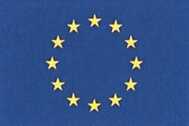 Evropskou uniíNextGenerationEUPoskytovatel přijal návrh projektu CL01000071 s názvem Vývoj metod analýz čistoty vodíku s využitím infračervené spektrometrie s Fourierovou transformací, který podal Hlavní příjemce do 1. veřejné soutěže v následujícím programu: Program na podporu aplikovaného výzkumu a inovací v oblasti dopravy - DOPRAVA 2030. Projekt Poskytovatel hodnotil v souladu s § 21 zákona č. 130/2002 Sb., o podpoře výzkumu, experimentálního vývoje a inovací z veřejných prostředků a o změně některých souvisejících zákonů (zákon o podpoře výzkumu, experimentálního vývoje a inovací), ve znění pozdějších předpisů, (dále jen „ZPW"). Poskytovatel vydal rozhodnutí o výsledku veřejné soutěže v souladu s tímto ustanovením tak, že návrh projektu bude podpořen (dále jen "Schválený návrh projektu"). V souladu s § 9 ZPW proto Poskytovatel uzavírá tuto Smlouvu. Veškeré pojmy použité ve Smlouvě definujeme ve Všeobecných podmínkách.Článek 1Předmět SmlouvyPředmětem Smlouvy je závazek Poskytovatele poskytnout Hlavnímu příjemci finanční podporu formou dotace za účelem jejího využití na dosažení deklarovaných výsledků a cílů projektu a současně závazek Hlavního příjemce použít tuto podporu a řešit projekt v souladu s pravidly poskytnutí podpory a přílohou Závazné parametry řešení projektu.Účelem podpory je dosažení stanovených cílů projektu, tj. cílů uvedených v příloze Závazné parametry řešení projektu.Článek 2Výše poskytnuté podpory a uznaných nákladůMaximální výše podpory činí 6 008 780 Kč (slovy: šest milionů osm tisíc sedm set osmdesát korun českých), což je 78,83 % z maximální výše uznaných nákladů.Maximální výše uznaných nákladů projektu činí 7 622 158 Kč (slovy: sedm milionů šest set dvacet dva tisíc jedno sto padesát osm korun českých).Maximální možná intenzita podpory na celý projekt je 80 % uznaných nákladů projektu.Článek 3Související dokumentyNedílnou součástí Smlouvy je příloha Závazné parametry řešení projektu, která je Schváleným návrhem projektu ve smyslu § 9 odst. 2 ZPW Závazné parametry řešení projektu obsahují označení Hlavního příjemce a dalších účastníků, jméno, příjmení a případné akademické tituly a vědecké hodnosti řešitele, časový plán řešení projektu včetně termínu zahájení a ukončení řešení projektu, cíle projektu, deklarované výsledky projektu, a jejíž součástí je tabulka uznaných nákladů projektu.Další podmínky poskytnutí podpory a řešení projektu uvádíme ve Všeobecných podmínkách (verze 7), které jsou dostupné na webových stránkách Poskytovatele.Obsahuje-li Smlouva úpravu odlišnou od Všeobecných podmínek či Závazných parametrů řešení projektu, použijeme přednostně ustanovení Smlouvy, dále ustanovení Všeobecných podmínek a dále Závazných parametrů řešení projektu.Článek 4Specifické podmínkyÚčelem tohoto článku je stanovit další podmínky které jsou specifické pro výše uvedenou veřejnou soutěž, a to nad rámec Všeobecných podmínek.Článek 2 Všeobecných podmínek „Vymezení pojmů" se doplňuje o tento pojem:„Aplikačním garantem" se rozumí organizace (právnická osoba či podnikající fyzická osoba], která projektu napomáhá orientovat výzkumná a/nebo vývojová řešení na jejich praktické využití.Poskytovatel se zavazuje poskytnout podporu jednorázově na příslušný rok řešení ve výši uvedené v Závazných parametrech řešení projektu. Poskytovatel prostředky vyplácí:do 60 kalendářních dnů ode dne nabytí účinnosti Smlouvy au víceletých projektů pro druhý a každý následující rok řešení do 60 kalendářních dnů od začátku příslušného kalendářního roku.Nad rámec Všeobecných podmínek se stanovuje Hlavnímu příjemci povinnost zajistit od aplikačního garanta součinnost, a to zejm. v oblastech spolupráce na řešení projektu, na implementaci výsledků/výstupů projektu do praxe, ošetření problematiky ochrany práv duševního vlastnictví, problematiky řešení sporů a další. Hlavní příjemce je povinen předkládat vyjádření externího aplikačního garanta k případným žádostem o změnu projektu, jedná-li se o změnu týkající se hlavních výstupů projektu. Hlavní příjemce je dále povinen předkládat vyjádření externího aplikačního garanta k průběhu spolupráce a řešení projektu jako přílohu průběžných zpráv a závěrečné zprávy z řešení projektu. Nesplnění některé z povinností dle tohoto odstavce má za následek vznik povinnosti uhradit smluvní pokutu 5 000 Kč za každé takové jednotlivé porušení. Uhrazením smluvní pokuty nezanikají povinnosti příjemce dle tohoto odstavce.ČI. 4 odst. 2 písm. c) Všeobecných podmínek se mění takto:při prezentaci informací o řešeném projektu s podporou TA ČR či o jeho výsledcích v hromadných sdělovacích prostředcích či jiným způsobem, informovat přiměřeným způsobem o tom, že projekt byl realizován za finanční podpory TA ČR, a to na všech propagačních materiálech i ve všech typech médií, které se k projektu či jeho výsledkům a výstupům vztahují, a to v souladu s podmínkami vizuální identity uveřejněnými na webových stránkách Poskytovatele, a též v souladu s podmínkami vizuální identity stanovenými v Metodickém pokynu pro publicitu a komunikaci pro Národní plán obnovy na období 2021- 2026.ČI. 17 odst. 8 Všeobecných podmínek se nahrazuje tímto:Daň z přidané hodnoty dle zákona č. 235/2004 Sb., o dani z přidané hodnoty není v této veřejné soutěži uznaný náklad, ani pro neplátce DPH.Nad rámec Všeobecných podmínek je příjemce povinen dodržovat během realizace projektu zásadu "významně nepoškozovat" ve smyslu článku 17 Nařízení Evropského parlamentu a Rady (EU) 2020/852 ze dne 18. června 2020 o zřízení rámce pro usnadnění udržitelných investic a o změně nařízení (EU) 2019/2088, tzn. nesmí dojít k porušení ani jednoho z šesti environmentálních cílů a výsledky projektu budou na úrovni uplatňování technologicky neutrální.Nad rámec Všeobecných podmínek je příjemce povinen učinit veškerá opatření, aby nevznikl střet zájmů ve smyslu článku 61 Nařízení Evropského parlamentu a Rady (EU) 2018/1046 ze dne 18. července 2018, a pokud taková situace nastane, je povinen tuto skutečnost neprodleně oznámit Poskytovateli.Příjemce je povinen v rámci každé průběžné a závěrečné zprávy předložit Poskytovateli seznam všech dodavatelů a poddodavatelů ve veřejných zakázkách dle zákona č. 134/2016 Sb., o zadávání veřejných zakázek, včetně seznamu jejich skutečných majitelů dle zákona č. 37/2021 Sb., o evidenci skutečných majitelů. Příjemce musí při zadávání veřejných zakázek dodržet zákaz vzniku střetu zájmů ve smyslu článku 61 Nařízení Evropského parlamentu a Rady (EU) 2018/1046 ze dne 18. července 2018.Nad rámec Všeobecných podmínek je Příjemce povinen předložit Poskytovateli společně s první průběžnou zprávou Plán správy dat, pravidelně ho aktualizovat a aktualizovanou verzi Plánu správy dat předkládat jako součást průběžné a závěrečné zprávy.Nad rámec Všeobecných podmínek je dále Příjemce povinen předávat Poskytovateli v průběhu realizace projektu informace o dostupnosti a způsobu šíření výsledků výzkumu a výzkumných dat, pokud byly vytvořeny za podpory z veřejných prostředků podle tohoto zákona, v souladu se zásadou, že výsledky výzkumu a výzkumná data nejsou zveřejňovány pouze v odůvodněných případech.Článek 5Závěrečná ustanoveníSmlouva je vyhotovena ve dvou stejnopisech, z nichž Poskytovatel a Hlavní příjemce obdrží po jednom stejnopisu. Každý stejnopis má platnost originálu.Hlavní příjemce prohlašuje a podpisem Smlouvy stvrzuje, že jím uvedené údaje, na jejichž základě je uzavřena, jsou správné, úplné a pravdivé.Smlouva nabývá platnosti dnem podpisu smluvními stranami a účinnosti zveřejněním v registru smluv.Smluvní strany prohlašují, že si Smlouvu včetně jejich příloh přečetly, s jejím obsahem souhlasí, a že byla sepsána na základě jejich pravé a svobodné vůle, prosté omylu, a na důkaz toho připojují své podpisy.Smluvní strany souhlasí se zveřejněním znění Smlouvy ve smyslu zákona č. 340/2015 Sb., o zvláštních podmínkách účinnosti některých smluv, uveřejňování těchto smluv a o registru smluv (zákon o registru smluv). Zveřejnění ve smyslu tohoto zákona provede Poskytovatel.Hlavní příjemce zároveň svým podpisem výslovně prohlašuje, že se seznámil se všemi pravidly stanovenými Všeobecnými podmínkami.Podpisy smluvních stranPoskytovatel:V Praze, dne	Petr Konvalinka Předseda TA ČRCentrum dopravního výzkumu, v. v. i.V	  dne	Ing. Jindřich Fric, Ph.D., MBASe sídlem:Líšeňská 33a, 636 00 BrnoIČ:44 99 45 75DIČ:CZ44994575Zapsané:v Rejstříku veřejných výzkumných institucí vedeném MŠMTZastoupené:Ing. Jindřichem Fričem, Ph.D., MBA, ředitelemBankovní spojení:KB Brno-městoČíslo účtu:100 736 621/0100Kontaktní osoba:XxxxxxxxxSe sídlem:Klapálkova 2242/9,149 00 Praha 4IČ:DIČ:26422182CZ26422182Zapsané:v Rejstříku vedeném Městským soudem v PrazeBankovní spojení:KB PrahaČíslo účtu:19-9132300217/0100Zastoupená:RNDr. Jánem Pásztoremkontaktní osoba:RNDr. Ján Pásztor.Výsledekpříjemcedalší účastník č. 1xxxxxxxxxxxxxxxxxxxxxxx